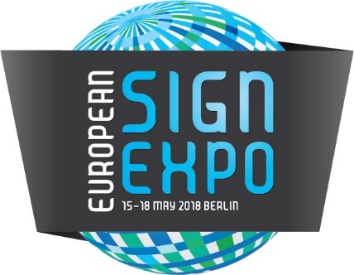 PRESSEMITTEILUNG9. April 2018EUROPEAN SIGN EXPO MIT REKORDBETEILIGUNGDie European Sign Expo 2018, Europas führende jährliche Messe speziell zu nicht gedruckter Beschilderung, öffnet vom 15. bis 18. Mai 2018 parallel zur FESPA Global Print Expo 2018 auf dem Gelände der Messe Berlin ihre Tore. Schon jetzt ist die gesamte Standfläche dafür ausgebucht – die Ausstellernachfrage war höher als je zuvor. Die Zahl der Aussteller ist 42 Prozent höher als im Vorjahr; die Standfläche ist im Vergleich zu 2017 um 58 Prozent gestiegen. Die diesjährige European Sign Expo ist damit die bisher größte Veranstaltung in der sechsjährigen Messegeschichte. Sponsor der European Sign Expo 2018 ist EFKA, der renommierte Hersteller von Displaysystemen für Verkaufsräume. Bei der Messe sind 28 Aussteller zum ersten Mal dabei – sie ergänzen die zahlreichen Markenunternehmen, die schon häufiger an der stetig wachsenden Messe teilgenommen haben. Darunter sind nicht nur Anbieter aus Europa, wie Böttiger Media, die Euracryl GmbH, 3D System und Magit, sondern auch eine Reihe von Unternehmen aus aller Welt, beispielsweise Signarama (USA), Ezlight Inc. (Republik Korea) und Arcadia Style Limited (Hongkong).„An den 114 Ausstellern und über 2.700 Quadratmetern Ausstellungsfläche ist die steigende Beliebtheit der European Sign Expo in der europäischen Branche für nicht gedruckte Beschilderung zu erkennen“, freut sich Roz Guarnori, Exhibitions Director der FESPA. „Mit Blick auf den größeren Rahmen ist festzustellen, dass die Messe im Vergleich zu 2013, dem Jahr ihrer Einführung, jetzt dreimal größer ist. Angesichts der zahlreichen neuen Aussteller können Besucher sehr viel Neues entdecken, beispielsweise Neon-Außenwerbung, LED-Technik, Profilbuchstaben, Beschilderungssysteme und vieles mehr.“Henk Lever, Mitinhaber von EFKA BV, dem erstmaligen Gold-Sponsor der European Sign Expo, äußert sich wie folgt: „Die European Sign Expo ist einfach ein Muss für uns. Wir treffen hier auf Neukunden und Bestandskunden, präsentieren neue Produkte und erleben vor allem die spannende und schnell wachsende internationale Werbetechnikbranche.“Gonzalo Tello vom Erstaussteller Euracryl merkt Folgendes an: „Wir sind bei der European Sign Expo, um unsere Innovationen zu zeigen. Durch das internationale Publikum und den zentral in Europa – mit Nähe zu osteuropäischen Ländern – gelegenen Veranstaltungsort ist die FESPA eine ideale Plattform für uns.“ Das sagt Marek Woś von 3D System in Polen: „Die European Sign Expo ist für uns eine der wichtigsten Messen in Europa und eine der weltweit größten Veranstaltungen für nicht gedruckte Beschilderung. Unsere Hauptziele sind die Präsentation unserer Produkte vor einem großen Publikum und die Gewinnung neuer Kunden.“Die Beiträge in der FESPA-Awards-Kategorie der nicht gedruckten Beschilderung werden Besuchern, die in diesem Bereich nach neuen Ideen und Anwendungsmöglichkeiten Ausschau halten, zusätzliche Inspiration liefern. Nominiert sind unter anderem eine AstroTurf-Wand, „unechte“ historische Außenwerbung und traditionell bemalte Schilder mit dem gewissen Etwas. Die derzeit auf der Website www.fespaawards.com präsentierten Wettbewerbsbeiträge werden während der FESPA 2018 im Eingangsbereich der Messe Berlin gezeigt. Die Bekanntgabe der Sieger erfolgt beim Gala-Dinner der FESPA am 16. Mai 2018.Weitere Informationen zur European Sign Expo finden Sie auf der Website www.europeansignexpo.com. Zur Anmeldung mit freiem Eintritt verwenden Sie den Code ESEM801. ENDEFESPADie FESPA ist eine 1962 gegründete Vereinigung von Handelsverbänden und organisiert Ausstellungen und Konferenzen für die Sieb- und Digitaldruckbranchen. Die beiden Ziele der FESPA sind die Förderung von Siebdruck und Digitalbildgebung sowie der Wissensaustausch über Sieb- und Digitaldruck unter ihren Mitgliedern auf der ganzen Welt zur Unterstützung der Expansion ihrer Geschäfte und zu ihrer Information über die neuesten Entwicklungen in ihren schnell wachsenden Branchen.FESPA Profit for Purpose 
Unsere Teilhaber kommen aus der Industrie. FESPA hat in den vergangenen sieben Jahren mehrere Millionen Euro in die weltweite Druckindustrie investiert und damit das Wachstum des Marktes unterstützt. Weitere Informationen finden Sie unter www.fespa.com. FESPA Print CensusDie FESPA-Umfrage zum Druckbereich ist ein internationales Forschungsprojekt zum besseren Verständnis der Community im Großformat-, Sieb- und Digitaldruck. Sie ist das größte Datenerfassungsprojekt ihrer Art. Die Umfrage wird in mehreren Sprachen veröffentlicht und kann online ausgefüllt werden: www.fespa.com/completemycensus.Nächste FESPA-Veranstaltungen:  FESPA Global Print Expo, 15-18 Mai 2018, Berlin Messe, Berlin, DeutschlandEuropean Sign Expo, 15-18 Mai 2018, Berlin Messe, Berlin, DeutschlandFESPA Awards, 16 Mai 2018, Berlin, DeutschlandFESPA Africa, 12-14 September 2018, Gallagher Convention Centre, Johannesburg, SüdafrikaFESPA Mexico, 20-22 September 2018, Centro Citibanamex, Mexiko-Stadt, MexikoFESPA Eurasia, 6-9 Dezember 2018, CNR Expo, Istanbul, TürkeiFESPA Brasil, 20 – 23 März 2019, Expo Center Norte, Sao Paulo, BrasilienIm Auftrag der FESPA von AD Communications herausgegebenWeitere Informationen:  Ellie Martin				Leighona ArisAD Communications  			FESPATel: + 44 (0) 1372 464470        		Tel: +44 (0) 1737 228160Email: emartin@adcomms.co.uk 		Email: leighona.aris@fespa.comWebsite: www.adcomms.co.uk		Website: www.fespa.com 